Liebe Schülerinnen und Schüler,ich hoffe, ihr hattet schöne Ferien und seid nun wieder bereit, loszulegen! Bitte bearbeitet bis zum 24.04. unten stehende Aufgaben. Falls es Fragen geben sollte, oder ihr Hilfe benötigt, so wendet euch bitte direkt an mich (Anitamail@gmx.de,  Anita.Labor@schulverbund-deutenberg.de). Ich helfe euch gerne weiter! Versucht bitte, alle Aufgaben, die von euch bearbeitet wurden, in chronologischer, das heißt, aufeinanderfolgender Reihenfolge, im Heft zu bearbeiten. Das macht es später, wenn wir uns endlich wiedersehen können, einfacher, eine gewisse Übersichtlichkeit zu gewährleisten. Wenn es möglich sein wird, dann wird unsere nächste Klassenarbeit eine Textbeschreibung Prosa sein. Wenn es für euch möglich ist, dann schaut euch unten stehendes You Tube Video an. Kopiert hierfür einfach den angegebenen Link in euren Browser, dann sollte sich die entsprechende Seite öffnen.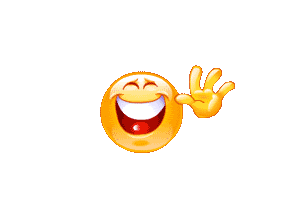 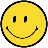 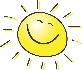 Ich hoffe, wir sehen uns bald!  A. LaborAufgabe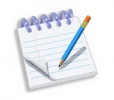 erledigt?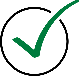 kontrolliert?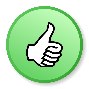 Textbeschreibung - DeutschbuchBitte schaut euch, wenn ihr ausreichend Zugang zum Internet habt, folgendes You Tube Video im Internet an: https://www.youtube.com/watch?v=UmK0wSBK1YITextbeschreibung, Figuren beschreiben und charakterisieren - DeutschbuchBearbeite auf Seite 149 die Aufgaben 1a, 2 a,bTextbeschreibung, Analyse einer Kurzgeschichte -  DeutschbuchLies die Kurzgeschichte Hauptsache weit von Sibylle Berg (S. 150, 151)Beantworte dann die beiden Fragen auf Seite 151 schriftlich.Textbeschreibung, Analyse und Interpretation einer Kurzgeschichte - DeutschbuchBeschreibe die äußeren Merkmale der Hauptfigur (S. 152 Nr. 3).Satzglieder und Satzgefüge - PaukerLies die Erklärungen zum Thema Satzglieder und Satzgefüge (S.53, 54). Bearbeite dann Seite 55 im Pauker.